Maths Overview  2022 2023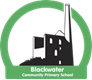 Long Term Plan Year 1 / 2(Fluency topics in GREEN visited on weekly rolling programme.  Time built into fluency throughout the year to embed) Declarative knowledge:  BLUE              Main Maths Teaching:  Year 1   Year 2 Year 1/2 Weeks 10-12 Reception and Year 1 join for fluency activities.Term Week 1 Week2 Week 3 Week4 Week 5 Week 6 Week 7  Week 8 Week9 Week 10 Week 11 Week 12 Autumn P/ValueAddition Subtraction Multiply Division Fractions Time P/Value Addition Subtraction Multiply Division Autumn Introduce o’clock and half pastIntroduce o’clock and half pastIntroduce o’clock and half pastIntroduce o’clock and half pastIntroduce o’clock and half pastIntroduce o’clock and half pastEmbed o’clock and half pastEmbed o’clock and half pastEmbed o’clock and half pastEmbed o’clock and half pastEmbed o’clock and half pastEmbed o’clock and half pastAutumn Year 1:  I can say numbers in order to 50Year 2:  I know all of the number bonds for each number up to 10. Year 1:  I can say numbers in order to 50Year 2:  I know all of the number bonds for each number up to 10. Year 1:  I can say numbers in order to 50Year 2:  I know all of the number bonds for each number up to 10. Year 1:  I can say numbers in order to 50Year 2:  I know all of the number bonds for each number up to 10. Year 1:  I can say numbers in order to 50Year 2:  I know all of the number bonds for each number up to 10. Year 1:  I can say numbers in order to 50Year 2:  I know all of the number bonds for each number up to 10. Year 1: I know all the number bonds Year 2:  I know all the number bonds to 20Year 1: I know all the number bonds Year 2:  I know all the number bonds to 20Year 1: I know all the number bonds Year 2:  I know all the number bonds to 20Year 1: I know all the number bonds Year 2:  I know all the number bonds to 20Year 1: I know all the number bonds Year 2:  I know all the number bonds to 20Year 1: I know all the number bonds Year 2:  I know all the number bonds to 20Autumn Assessment NCETM Guidelines  Assessment NCETM Guidelines  Place Value Yr 1: Numbers to 10 Yr 2: Numbers to 100 Place Value Yr 1: Numbers to 10 Yr 2: Numbers to 100 Place Value Yr 1: Numbers to 10 Yr 2: Numbers to 100 Number:  Addition and Subtraction Yr 1: Numbers to 10Yr 2: Numbers to 100Number:  Addition and Subtraction Yr 1: Numbers to 10Yr 2: Numbers to 100Number:  Addition and Subtraction Yr 1: Numbers to 10Yr 2: Numbers to 100Number:  Addition and Subtraction Yr 1: Numbers to 10Yr 2: Numbers to 100Number:  Addition and Subtraction Yr 1: Numbers to 10Yr 2: Numbers to 100Number:  Addition and Subtraction Yr 1: Numbers to 10Yr 2: Numbers to 100Number: Yr 1 PVYr 2: x/÷Spring Fractions Time P/Value Addition SubnMultiply Division Fractions Time P/Value Addition Subn Spring Introduce quarter past and quarter toIntroduce quarter past and quarter toIntroduce quarter past and quarter toIntroduce quarter past and quarter toIntroduce quarter past and quarter toIntroduce quarter past and quarter toEmbed quarter past and quarter toEmbed quarter past and quarter toEmbed quarter past and quarter toEmbed quarter past and quarter toEmbed quarter past and quarter toEmbed quarter past and quarter toSpring Year 1:  I know all of the doubles and halves of even numbers to 20Year 2:  I know all the halves and doubles to 20.Year 1:  I know all of the doubles and halves of even numbers to 20Year 2:  I know all the halves and doubles to 20.Year 1:  I know all of the doubles and halves of even numbers to 20Year 2:  I know all the halves and doubles to 20.Year 1:  I know all of the doubles and halves of even numbers to 20Year 2:  I know all the halves and doubles to 20.Year 1:  I know all of the doubles and halves of even numbers to 20Year 2:  I know all the halves and doubles to 20.Year 1:  I know all of the doubles and halves of even numbers to 20Year 2:  I know all the halves and doubles to 20.Year 1:  I know all the addition and subtraction facts to 10Year 2:  I know the x2 and x10 tables and related division factsYear 1:  I know all the addition and subtraction facts to 10Year 2:  I know the x2 and x10 tables and related division factsYear 1:  I know all the addition and subtraction facts to 10Year 2:  I know the x2 and x10 tables and related division factsYear 1:  I know all the addition and subtraction facts to 10Year 2:  I know the x2 and x10 tables and related division factsYear 1:  I know all the addition and subtraction facts to 10Year 2:  I know the x2 and x10 tables and related division factsYear 1:  I know all the addition and subtraction facts to 10Year 2:  I know the x2 and x10 tables and related division factsSpring Number: Yr 1 PV 20Yr 2: MoneyNumber: Yr 1 PV 20Yr 2: MoneyNumber Yr 1: Addition and Subtraction (20)Yr 2: Multiplication and DivisionNumber Yr 1: Addition and Subtraction (20)Yr 2: Multiplication and DivisionNumber Yr 1: Addition and Subtraction (20)Yr 2: Multiplication and DivisionNumber Yr 1: Addition and Subtraction (20)Yr 2: Multiplication and Division Year 1: Fractions Year 1: Fractions Year 1: FractionsPlace Value 50Place Value 100 MoneyPlace Value 100 MoneySpring Number: Yr 1 PV 20Yr 2: MoneyNumber: Yr 1 PV 20Yr 2: MoneyNumber Yr 1: Addition and Subtraction (20)Yr 2: Multiplication and DivisionNumber Yr 1: Addition and Subtraction (20)Yr 2: Multiplication and DivisionNumber Yr 1: Addition and Subtraction (20)Yr 2: Multiplication and DivisionNumber Yr 1: Addition and Subtraction (20)Yr 2: Multiplication and DivisionYear 2:  FractionsYear 2:  FractionsYear 2:  FractionsYear 2:  FractionsAddition and subtraction height lengthAddition and subtraction height lengthSummer Multiply Division Fractions Time P/Value Addition Subn Multiply Division Fractions Time P/Value Introduce five minute intervals past and toIntroduce five minute intervals past and toIntroduce five minute intervals past and toIntroduce five minute intervals past and toIntroduce five minute intervals past and toIntroduce five minute intervals past and toEmbed five minute intervals past and toEmbed five minute intervals past and toEmbed five minute intervals past and toEmbed five minute intervals past and toEmbed five minute intervals past and toEmbed five minute intervals past and toYear 1:  I can recognise numbers to 100.Year 2  I know the x5 table and related division facts.Year 1:  I can recognise numbers to 100.Year 2  I know the x5 table and related division facts.Year 1:  I can recognise numbers to 100.Year 2  I know the x5 table and related division facts.Year 1:  I can recognise numbers to 100.Year 2  I know the x5 table and related division facts.Year 1:  I can recognise numbers to 100.Year 2  I know the x5 table and related division facts.Year 1:  I can recognise numbers to 100.Year 2  I know the x5 table and related division facts.Year 1:   I can count in 1s, 2s to 20, 5s to 50, 10s to 100.Year 2:  I can tell the time o’clock, half past, quarter past, toYear 1:   I can count in 1s, 2s to 20, 5s to 50, 10s to 100.Year 2:  I can tell the time o’clock, half past, quarter past, toYear 1:   I can count in 1s, 2s to 20, 5s to 50, 10s to 100.Year 2:  I can tell the time o’clock, half past, quarter past, toYear 1:   I can count in 1s, 2s to 20, 5s to 50, 10s to 100.Year 2:  I can tell the time o’clock, half past, quarter past, toYear 1:   I can count in 1s, 2s to 20, 5s to 50, 10s to 100.Year 2:  I can tell the time o’clock, half past, quarter past, toYear 1:   I can count in 1s, 2s to 20, 5s to 50, 10s to 100.Year 2:  I can tell the time o’clock, half past, quarter past, toYear 1/2Four operations with mass, volume, temperature.Year 1/2Four operations with mass, volume, temperature.Year 1/2Four operations with mass, volume, temperature.Year 1/2Shape position and MovementYear 1/2Shape position and MovementYear 1/2Shape position and MovementYear 1/2StatisticsYear 1/2StatisticsYear 1/2StatisticsMoney WeekFinance Ed.ConsolidationMoney WeekFinance Ed.ConsolidationAsstTransition